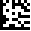 1 Separater Antrag zur Anerkennung notwendig, falls noch nicht anerkanntÄnderungshistorie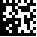 Identifikationsnummer:Version:Gültig ab Datum:Präparatename/Produktname: Präparatename/Produktname: Zulassungsnummer: (sofern bekannt und zutreffend)Zulassungsnummer: (sofern bekannt und zutreffend)Zulassungsinhaberin (Vertriebsfirma)Name	Strasse	PLZ/Ort	Telefon	Fax	E-Mail	Zulassungsinhaberin (Vertriebsfirma)Name	Strasse	PLZ/Ort	Telefon	Fax	E-Mail	Korrespondenzadresse(falls nicht identisch mit Zulassungsinhaberin)Name	Strasse	PLZ/Ort	Telefon	Fax	E-Mail	Korrespondenzadresse(falls nicht identisch mit Zulassungsinhaberin)Name	Strasse	PLZ/Ort	Telefon	Fax	E-Mail	Rechtliche Vertretung (falls nicht identisch mit Zulassungsinhaberin)Name	Strasse	PLZ/Ort	Telefon	Fax		E-Mail	Vollmacht liegt Swissmedic vor?	 Ja 	 Nein**Falls nein: Vollmacht liegt diesem Gesuch bei (inkl. Originalunterschrift)Rechtliche Vertretung (falls nicht identisch mit Zulassungsinhaberin)Name	Strasse	PLZ/Ort	Telefon	Fax		E-Mail	Vollmacht liegt Swissmedic vor?	 Ja 	 Nein**Falls nein: Vollmacht liegt diesem Gesuch bei (inkl. Originalunterschrift)Rechtliche Vertretung (falls nicht identisch mit Zulassungsinhaberin)Name	Strasse	PLZ/Ort	Telefon	Fax		E-Mail	Vollmacht liegt Swissmedic vor?	 Ja 	 Nein**Falls nein: Vollmacht liegt diesem Gesuch bei (inkl. Originalunterschrift)Rechtliche Vertretung (falls nicht identisch mit Zulassungsinhaberin)Name	Strasse	PLZ/Ort	Telefon	Fax		E-Mail	Vollmacht liegt Swissmedic vor?	 Ja 	 Nein**Falls nein: Vollmacht liegt diesem Gesuch bei (inkl. Originalunterschrift)Gesuchs-ID: (wird nach Ersteingang des Gesuchs erteilt)eCTD-Sequence-Nr.: 		 n/aGesuchs-ID: (wird nach Ersteingang des Gesuchs erteilt)eCTD-Sequence-Nr.: 		 n/aGesuchs-ID: (wird nach Ersteingang des Gesuchs erteilt)eCTD-Sequence-Nr.: 		 n/aGesuchs-ID: (wird nach Ersteingang des Gesuchs erteilt)eCTD-Sequence-Nr.: 		 n/aMedizinprodukt: Medizinprodukt: Medizinprodukt: Medizinprodukt: Wirkstoff(e): Wirkstoff(e): Arzneiform: Arzneiform: Dosierungsstärke(n)Primärbehälterz.B. KryobeutelPrimärbehälterz.B. KryobeutelSekundärbehälterz.B. Anzahl KryobeutelAnwendungsgebiet/Therapeutische Indikation(en)Grund der Einreichung (zutreffendes bitte ankreuzen)Grund der Einreichung (zutreffendes bitte ankreuzen)ErstzulassungÄnderungsgesuche (siehe ZL300_00_001d_WL Wegleitung Änderungen und Zulassungserweiterungen HMV4 und Formular ZL300_00_003d_FO_Aenderungen_und_Zulassungserweiterungen_HMV4)GesuchstypGesuchstyp	Neues Verfahren	Neues Medizinprodukt	Neuer Wirkstoff	Neue Kombination (Art. 6 AMZV)	Meldeverfahren / Co-Marketing (Art. 32 ff. VAZV)Besondere Verfahren / Status	Befristete Zulassung1 (Art. 9a )
Genehmigt am: 	Anwendung Verfahren mit Voranmeldung1 
Genehmigt am: 	Antrag um Anwendung Verfahren nach Artikel 14 Absatz 1 Buchstabe abis HMG EU/EFTA Land mit mind. 10-j. Zulassung, von welchem die Arzneimittelinformationstexte übernommen werden:  	Antrag um Anwendung Verfahren nach Artikel 14 Absatz 1 Buchstabe ater HMG Länder mit mindestens
30-j. med. Verwendung: , EU/EFTA Länder mit mindestens 15-j. med. Verwendung: 	Anwendung Verfahren mit Voranmeldung1	Antrag um Anwendung Verfahren nach Artikel 13 HMG1	Das Formular Informationen bei Antrag Artikel 13 HMG HMV4 liegt bei (obligatorisch)	Verlängerung der Zulassung (siehe separates Formular)	Erfüllung Auflage zur Qualität	Erfüllung Auflage zur Klinik oder Präklinik	Andere:  	Neues Verfahren	Neues Medizinprodukt	Neuer Wirkstoff	Neue Kombination (Art. 6 AMZV)	Meldeverfahren / Co-Marketing (Art. 32 ff. VAZV)Besondere Verfahren / Status	Befristete Zulassung1 (Art. 9a )
Genehmigt am: 	Anwendung Verfahren mit Voranmeldung1 
Genehmigt am: 	Antrag um Anwendung Verfahren nach Artikel 14 Absatz 1 Buchstabe abis HMG EU/EFTA Land mit mind. 10-j. Zulassung, von welchem die Arzneimittelinformationstexte übernommen werden:  	Antrag um Anwendung Verfahren nach Artikel 14 Absatz 1 Buchstabe ater HMG Länder mit mindestens
30-j. med. Verwendung: , EU/EFTA Länder mit mindestens 15-j. med. Verwendung: 	Anwendung Verfahren mit Voranmeldung1	Antrag um Anwendung Verfahren nach Artikel 13 HMG1	Das Formular Informationen bei Antrag Artikel 13 HMG HMV4 liegt bei (obligatorisch)	Verlängerung der Zulassung (siehe separates Formular)	Erfüllung Auflage zur Qualität	Erfüllung Auflage zur Klinik oder Präklinik	Andere:  KommentarZusätzlich einzureichende FormulareZusätzlich einzureichende Formulare	Das Formular Herstellerangaben Pathogeninaktivierung liegt bei (obligatorisch einzureichen)Pro beantragten ausländischen Hersteller ist ein Formular „Deklaration der fachtechnisch verantwortlichen Person HMV4“ einzureichen
 Wegleitung GMP Konformität ausländischer Hersteller HMV4	Das Formular Herstellerangaben Pathogeninaktivierung liegt bei (obligatorisch einzureichen)Pro beantragten ausländischen Hersteller ist ein Formular „Deklaration der fachtechnisch verantwortlichen Person HMV4“ einzureichen
 Wegleitung GMP Konformität ausländischer Hersteller HMV4	Das Formular Volldeklaration Pathogeninaktivierung liegt bei (obligatorisch einzureichen)	Das Formular Volldeklaration Pathogeninaktivierung liegt bei (obligatorisch einzureichen)Wird für die Herstellung des Arzneimittels TSE-Risikomaterial verwendet?Wird für die Herstellung des Arzneimittels anderes Material tierischer Herkunft verwendet?Wird für die Herstellung des Arzneimittels humanes Material verwendet?	Ja, es wird TSE-Risikomaterial und/oder tierisches und/oder humanes Material verwendet; das Formular Stoffe tierischen und humanen Ursprungs HMV4 liegt bei.	NeinWird für die Herstellung des Arzneimittels TSE-Risikomaterial verwendet?Wird für die Herstellung des Arzneimittels anderes Material tierischer Herkunft verwendet?Wird für die Herstellung des Arzneimittels humanes Material verwendet?	Ja, es wird TSE-Risikomaterial und/oder tierisches und/oder humanes Material verwendet; das Formular Stoffe tierischen und humanen Ursprungs HMV4 liegt bei.	NeinEnthält das Arzneimittel gentechnisch veränderte Organismen (GVO) an sich oder Stoffe, welche möglicherweise aus GVO gewonnen wurden (bzw. Wirk- und/oder Hilfsstoffe, welche Stoffanteile aus GVO enthalten bzw. enthalten können)?	Ja, GVO an sich  die Deklaration richtet sich nach Artikel 27 Absatz 2 VAM	Ja, Stoffe, welche möglicherweise aus GVO gewonnen wurden (bzw. Wirk- und/oder Hilfsstoffe, welche Stoffanteile aus GVO enthalten bzw. enthalten können); das Formular Bestätigung Stoffe aus GVO HMV4 liegt bei	NeinEnthält das Arzneimittel gentechnisch veränderte Organismen (GVO) an sich oder Stoffe, welche möglicherweise aus GVO gewonnen wurden (bzw. Wirk- und/oder Hilfsstoffe, welche Stoffanteile aus GVO enthalten bzw. enthalten können)?	Ja, GVO an sich  die Deklaration richtet sich nach Artikel 27 Absatz 2 VAM	Ja, Stoffe, welche möglicherweise aus GVO gewonnen wurden (bzw. Wirk- und/oder Hilfsstoffe, welche Stoffanteile aus GVO enthalten bzw. enthalten können); das Formular Bestätigung Stoffe aus GVO HMV4 liegt bei	NeinLiegt für dieses Gesuch der Entscheid einer ausländischen Behörde vor oder wurde das Gesuch je bei einer ausländischen Behörde eingereicht?	Ja, Formular Status Zulassungsgesuche im Ausland HMV4 liegt bei	Nein	Gemäss Verzeichnis Tabelle Einzureichende Unterlagen HMV4 ist eine Einreichung des Formulars für dieses Gesuch nicht erforderlich.Liegt für dieses Gesuch der Entscheid einer ausländischen Behörde vor oder wurde das Gesuch je bei einer ausländischen Behörde eingereicht?	Ja, Formular Status Zulassungsgesuche im Ausland HMV4 liegt bei	Nein	Gemäss Verzeichnis Tabelle Einzureichende Unterlagen HMV4 ist eine Einreichung des Formulars für dieses Gesuch nicht erforderlich.Wird ein Drug Master File verwendet?	Ja, das Formular DMF für Erstzulassungen HMV4 liegt bei.	NeinWird ein Drug Master File verwendet?	Ja, das Formular DMF für Erstzulassungen HMV4 liegt bei.	NeinWeitere Angaben:SonstigesInverkehrbringen:	Für das Inverkehrbringen auf dem Schweizer Markt bestimmt	Nur für den Export bestimmtFirmen Meetings:Wurde zum vorliegenden Gesuch ein Firmen Meeting durchgeführt?	Presubmission Meeting	Datum: 		Antrags-ID: 	Scientific Advice Meeting	Datum: 		Antrags-ID: 	NeinNanopartikel:Nanopartikel:Enthält das Arzneimittel synthetische Nanopartikel?2 Ja    NeinFalls zutreffend:Welche(r) Bestandteil(e) des Arzneimittels ist/sind betroffen?Wirkstoff(e): 		siehe Modul(e): Hilfsstoff(e):		siehe Modul(e): Andere:		siehe Modul(e): 2 Die Partikel weisen mindestens eine Dimension in der Nanoskala (1-1000nm) sowie eine auf nanotechnologische Eigenschaften basierende Funktion und/oder Wirkungsweise auf.Blut oder Blutbestandteile:Werden für die Herstellung des Arzneimittels Blut oder Blutbestandteile verwendet? Ja    NeinKombinationsprodukte:Handelt es sich um ein Kombinationsprodukt (Arzneimittel mit Medizinprodukteanteil)? Ja (Fragen a-e) NeinHandelt es sich um ein nichtintegrales Kombinationsprodukt (MEP-Komponente als separate Packung erhältlich)? Ja    NeinHandelt es sich um ein nichtintegrales Kombinationsprodukt (mit beigepackter MEP-Komponente)? Ja    NeinFalls ja, handelt es sich um ein integrales Kombinationsprodukt? Ja    NeinWeist die Medizinproduktkomponente eine CE-Kennzeichnung und die entsprechende Konformitätserklärung auf (für nichtintegrale Kombinationsprodukte obligatorisch)? Ja    NeinLiegt eine aktuelle Produkteinformation (Instruction for use / IFU) der Medizinprodukt-Komponente vor? Ja    Nein33 Bei integralen Kombinationsprodukten ist das Fehlen der CE-Kennzeichnung zu begründen und die Eignung
der Medizinproduktkomponente in der vorliegenden Kombination in Form eines Expertenberichts (z.B. Gutachten/Opinion einer Konformitätsbewertungsstelle) beizulegenWeitere AngabenMit diesem Gesuch wird gleichzeitig ein Antrag auf Einsichtnahme in den parteiöffentlichen Evaluationsbericht bei Eröffnung der Verfügung gestellt: Ja    NeinGilt nur für Gesuchstypen, (i.d.R. Gesuche für Erstzulassungen und wesentliche Änderungen), bei welchen Swissmedic Evaluationsberichte verfasst.Handelt es sich um ein nichtintegrales Kombinationsprodukt (MEP-Komponente als
separate Packung erhältlich)? Ja    NeinZusätzliche Dokumente oder AngabenFormular Volldeklaration Pathogeninaktivierung Ja    NeinFormular Status Zulassungsgesuche im Ausland Ja    NeinFormular Stoffe tierischen und humanen Ursprungs Ja    NeinFormular Bestätigung Stoffe aus GVO (GVO Erklärung) Ja    NeinFormular Herstellerangaben Pathogeninaktivierung Ja    NeinGMP Zertifikat(e) (nicht älter als 3 Jahre) Ja    NeinHerstellungsbewilligung(en) Ja    NeinDrug Master File der Herstellungsorte Ja    NeinFormular Bestätigung des Co-Marketings Ja    NeinFormular Pharmazeutische Angaben FI und PI betr. Parenteralia Ja    NeinFormular Sicherheitsrelevante Änderungen der Arzneimittelinformation Ja    NeinEntwurf Fachinformation (FI) Ja    NeinAusländische Fachinformation(en) Ja    NeinEntwurf Patienteninformation (PI) Ja    NeinTextentwurf Primärverpackung Ja    NeinTextentwurf Sekundärverpackung Ja    NeinSummary of Product Characteristics (SPC, EU Version) Ja    NeinEntscheid ausländischer Behörden (EU/FDA) vorhanden? Ja    NeinEinwilligungen und BestätigungenVollständigkeit der wissenschaftlichen Dokumentation und Einhaltung der formalen Anforderungen. Die Gesuchstellerin bestätigt, dass alle existierenden Daten, welche für die Beurteilung der Qualität, Sicherheit und Wirksamkeit des Arzneimittels relevant sind, eingereicht wurden und die Gesuchsunterlagen der Wegleitung Formale Anforderungen HMV4 und dem Verzeichnis Tabelle einzureichende Unterlagen HMV4 entsprechen. JaBei Änderungen der ArzneimittelinformationDie Gesuchstellerin bestätigt, dass sämtliche Änderungen, auch solche, die bei Swissmedic noch pendent sind, deutlich als solche gekennzeichnet sind. Noch pendente Änderungen sind farblich anders markiert und mit der Gesuchs-ID versehen. Der restliche Text entspricht dem aktuellen Stand gemäss der letzten Textgenehmigung vom . Allfällige in der Zwischenzeit vorgenommene, durch das Institut auf Meldung hin nicht bestrittene meldepflichtige Änderungen sind in den beigelegten Texten der Arzneimittelinformation berücksichtigt. Ja    n/aPackungsmaterial / LaserfarbdruckeDie Gesuchstellerin bestätigt, dass der beiliegende Laserfarbdruck des oben genannten Arzneimittels sowohl textlich als auch graphisch mit dem Originaldruck des Packungsmaterials völlig identisch ist. Ja    n/aeDok IdentitätsbestätigungDie Gesuchstellerin bestätigt, dass die elektronische Kopie und die Papierdokumentation vollständig und identisch sind. Sie gibt hiermit ihr Einverständnis, dass der Review durch Swissmedic ausschliesslich anhand der elektronischen Dokumente durchgeführt werden kann. Ja    n/aInformationsaustausch mit Partnerbehörden des ConsortiumsDie Gesuchstellerin erteilt ihre Einwilligung, dass Swissmedic im Rahmen der Zusammenarbeit mit den Partnerbehörden des International Regulators Consortiums (Therapeutic Goods Administration of Australia, Health Products and Food Branch of Canada und Health Sciences Authority of Singapore) gestützt auf die bestehenden Vereinbarungen Evaluationsberichte, die zu diesem Arzneimittel durch Swissmedic erstellt werden, zum Informationsaustausch und zur Unterstützung der Meinungsbildung austauscht. Somit wird Swissmedic ermächtigt, den Partnerbehörden ihre Evaluationsberichte auf Anfrage zur Verfügung zu stellen4. Der Entscheid über eine Zulassung liegt unabhängig von einem allfälligen Informationsaustausch bei Swissmedic. Swissmedic informiert die Zulassungsinhaberin schriftlich, falls ein Austausch von Evaluationsberichten stattfindet.4 Diese Evaluationsberichte können u.a. vertrauliche Daten wie Personendaten, Geschäftsgeheimnisse sowie für die Beurteilung einer Zulassung positive als auch negative Bewertungen enthalten Ja    n/aEingereichte UnterlagenZusätzlich eingereichte Dokumente zu Modul 1Falls nicht in der beigelegten Checkliste aufgeführt oder falls keine Checkliste beigelegt, Liste hier einfügen: Ja    NeinDokumentation zum GesuchDokumente als eCTDeDokPapiergesuch mit eDokReines Papiergesuch Ja    Nein Ja    Nein Ja    Nein Ja    NeinDie Vollständigkeit und Richtigkeit dieser Angaben bestätigt(Firmenstempel der Zulassungsinhaberin oder Gesuchstellerin)Die Vollständigkeit und Richtigkeit dieser Angaben bestätigt(Firmenstempel der Zulassungsinhaberin oder Gesuchstellerin)ObligatorischFakultativ (weitere Unterschrift)Ort, Datum	Unterschrift	Verantwortliche PersonName	Vorname	Funktion	Telefon	E-Mail	Ort, Datum	Unterschrift	Weitere PersonName	Vorname	Funktion	Zu senden an:SwissmedicSchweizerisches HeilmittelinstitutAbteilung Inspektorate und BewilligungenCase Manager, Einheit TransplantateHallerstrasse 73012 BernFür Rückfragen:Telefon	+41 (0)58 462 02 81	+41 (0)58 462 04 28VersionBeschreibungsig1.0Transfer ATM Prozesse in Bereich BewilligungenNeue Ident-Nummer vergebenFormale Anpassungen, neues Layoutdei